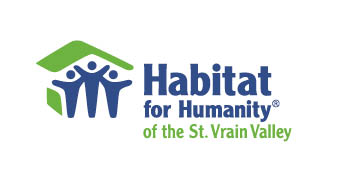 Habitat for Humanity St. Vrain Valley trip to LesothoHabitat for Humanity International is a global nonprofit Christian housing organization that seeks to put God’s love into action by bringing people together to build homes, communities and hope. Since 1976, Habitat has served more than 6.8 million people by welcoming people of all races, religions and nationalities to construct, rehabilitate or preserve homes; by advocating for fair and just housing policies; and by providing training and access to resources to help families improve their shelter conditions.Goals and Vision for Habitat for Humanity of the St. Vrain Valley Global Village TripsOur purpose is to demonstrate Faith in Action by supporting the work that God has already begun in Lesotho As a Christian organization “we are driven by the desire to give tangible expression to the love of God through the work of eliminating poverty housing.” (HFHI Website). We are committed to issues that affect not just our local neighbors but those who live in extreme poverty and substandard housing throughout the world. The opportunity to serve in Lesotho is an outward expression of our faith and hope in Jesus Christ. We will accomplish this purpose by: 1) Support Habitat Lesotho in their workWe will be going as support to what the local affiliate in Lesotho is already doing. We are not coming in to fix processes, instruct or teach “better” or more efficient practices but to work alongside our partners who have been and will continue to do great work in the process of eliminating substandard housing. 2) Energizing our local affiliate We will increase affiliate participation from those interested in supporting international development and help those in our community to see the need and work in our own community, and expand the vision of those currently involved with our affiliate as to our international impact.3) Building relationships with those we have supported financiallyTithe supports international affiliates by financial means, but our relationship and our global story will only increase in authenticity with relationships built by working side by side. Through meaningful relationships built on the trips we will increase our ability to describe the need and promote the work of Habitat in Lesotho.   Itinerary (Draft)Day 1and 2 Saturday and Sunday-  Arrival and Orientation daysDepart the US Greeted at the airport in Johannesburg by Habitat Lesotho staff member Transfer to Lodging Orientation (meet partner family, understand construction and starting point)Dinner, Rest and settle, Team meetingVisit Area office of Habitat for Humanity International in PretoriaDay 3 Monday- Travel DayTravel from Johannesburg, South Africa to Lesotho (approximately a 5-hour drive)Day 4-8 Work days (Tuesday- Friday)Breakfast served before traveling to worksiteWork from 8am-4pm with lunch on site or at the Hotel Free time after work to clean up, Dinner and time for team activitiesDay 8 Farewell and Cultural Activities  Breakfast served before traveling to worksiteFarewell event (closing/dedication with partner family)Cultural ActivityDinner and Time for team activitiesDay 9: Saturday – Cultural Activities in LesothoDay 10: Sunday – Travel Day from Lesotho to JohannesburgDay 11: Monday – travel homeSpecial events throughout the weekPotential cultural experiences with host program staff might include:traditional dance, traditional foodCity Tour, shopping handcraft, sightseeing Visit the homeowner existing homeOrientation and Farewell ceremony The GV trip cost includes: $1500.00 estimate dependent on size of teamDonation to the Habitat HFHI ProgramMeals (Excluding traveling to and from Johannesburg and home country)Accommodations In-country Transport, including airport pick up and drop offMedical emergency evacuation insuranceTeam coordination assistance from HFHI and hosting program and orientation materialsSome local cultural activities includedAdditional Costs $1,200-2,000 estimateAirfare: Estimate $1500 (Airfare Trip Cancellation Insurance at own discretion and cost)Personal Money on the trip  Meals while in-transit PassportVaccinations if neededPre Departure Commitments$250 deposit due by October 1 Attend 6 training meetings Attend the Team build day on the Longmont Participate in an awareness eventTurn in all paperwork in a timely mannerObtain a US Passport that is valid till at least September 2019GLobal Village Interest Form What: Habitat for Humanity of the St. Vrain Valley will be traveling to Maseru, Lesotho to assist Habitat Lesotho in their work.  When: March 30-April 7, 2019 (estimate)Deadlines: Please return the interest form by October 1, 2018 with a non-refundable $250 deposit  Name: 	Phone: 		Email: 		Address: 			Date: _________________	Signature: 	 I am interested in fundraising opportunities to help in covering the cost of the trip.Mail forms to PO Box 333 Longmont, CO 80502-0333 or return to the office at 303 Atwood St. LongmontFor more information please contact: Julie Gallegos at 303.682.2485 ext103 (office) or email jgallegos@stvrainhabitat.org	Application Questions (use a separate paper)What do you know about Habitat’s Mission and what Habitat does? Why is it important to you?What do you know about how, when or why Habitat was founded? What other community activities/church activities/volunteer activities or other civic activities are you currently engaged in? Are you willing to share about your experience in Lesotho and about Habitat with those organizations? What would you most like to get out of this experience?Can you commit to meeting monthly for the next 6 months (starting in October), attend a build day at the St. Vrain construction site, and participate in an awareness event before departure and reflection meetings while on the trip.   Yes/No Concerns?Any concerns you have you would like answered?